Inschrijfformulier Weekkaart 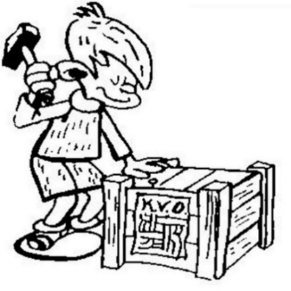 Kindervakantiedorp 2024 OosterhoutMaandag 12 t/m vrijdag 16 Augustus 2024LET OP! Inschrijfformulier per deelnemend kind apart invullen!Voor- en achternaam kind: 		Voor- en achternaam ouder(s):	Geboortedatum kind:			Telefoonnummer ouders*:		1:  2: Adres en woonplaats:			Medicatie**:				Allergenen**: 				Naar welke groep gaat uw kind na de zomervakantie? Schooljaar 2024-2025 (klik aan) groep 2 		(jong) groep 3		(jong) groep 4 		(midden) groep 5 		(midden) groep 6 *** 	(oud) groep 7 *** 	(oud) groep 8 ***	(oud) 1e klas ***		(oud)Overige informatie:			* Verplicht 2 telefoonnummers op te geven, opgegeven telefoonnummers moeten tijdens de week ten aller tijde bereikbaar zijn** mits van toepassing, gelieve dit veld leeg te laten wanneer dit niet van toepassing is*** de oudere groep mag op de donderdagavond blijven slapen